Aanmeldingsformulier Zwemlessen De Beemd  SURVIVAL/SNORKELENDATUM van aanmelding:.........................□ € 18,50 betaald (in te vullen door receptioniste) De inschrijving wordt pas van kracht wanneer de € 23,50 (inclusief € 5,- borg is betaald)		□ pas is afgegeven en afgerond. 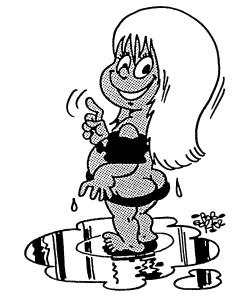 De kosten voor survival/snorkellessen voor een 4 weken kaart zijn € 53,20.	Diploma Survival/Snorkelen:	. 					    Maandag	1x per week 50 minuten
 namiddag 
(nader vast te stellen)	NIVEAU:  Survival/Snorkelen 	Wanneer beginnen (voorkeur): …………………………….…………………………….NAAM KIND:			................................................................................……….............………ADRES:				...............................................................................................…………….POSTCODE + PLAATS:		..............................................................................................……………..TELEFOON:			..................................................................MOBIEL:.......................……………………..GEBOORTEDATUM:		..............................................................................................………………………….SCHOENMAAT 			..............................................................................................………………………….
(i.v.m. uitleen zwemflippers)E-MAILADRES:			………………………………………………………………………………………………..BIJZONDERHEDEN VAN INVLOED OP ZWEMLES/ZWEMVAARDIGHEID? (bijv. omtrent gezondheid en/of gedragsmatig, zoals bijvoorbeeld epilepsie, hartafwijking, suikerziekte, taalachterstand) …………………………………………………………...............................................................................................……................…………………………………………………………………................................................................................................……................…………………………………………………………………..…………………………………………………………………………………..(eventueel verder toelichten op achterzijde formulier)